ОТЧЕТо результатах самообследованиямуниципального автономного учреждениядополнительного образованияЦентра дополнительного образования для детей «СИБ» г. Сочи(за 2019 год)1. ВВЕДЕНИЕСамообследование муниципального автономного учреждения дополнительного образования Центра дополнительного образования для детей «СИБ» г. Сочи (далее – МАУ ЦДОД «СИБ») проводилось в соответствии с Федеральным Законом Российской Федерации от 29.12.2012 N 273-ФЗ "Об образовании в Российской Федерации", приказом Министерства образования и науки Российской Федерации (Минобрнауки России) от 14 июня 2013 г. N 462 "Об утверждении Порядка проведения самообследования образовательной организацией», изменениями, внесенными в Порядок (абзац второй п.7, п.8) зарегистрированными Министерством юстиции РФ 9 января 2018 года, внутренними локальными актами МАУ ЦДОД «СИБ». Отчет составлен за 2019 год. При самообследовании анализировались:- организационно-правовое обеспечение образовательной деятельности;- структура и система управления; - качество организации учебного процесса;- материально-техническая база деятельности;- анализ показателей деятельности организации, установленных приказом Министерства образования и науки Российской Федерации от 10 декабря 2013 года № 1324 «Об утверждении показателей деятельности образовательной организации, подлежащей самообследованию».2. ОБЩИЕ СВЕДЕНИЯ ОБ ОБРАЗОВАТЕЛЬНОЙ ОРГАНИЗАЦИИ2.1. Официальное наименование образовательной организации: Полное: Муниципальное автономное учреждение дополнительного образования Центр дополнительного образования для детей «СИБ» г. СочиСокращенное: МАУ ЦДОД «СИБ»2.2. Наличие филиалов: МАУ ЦДОД «СИБ» не имеет филиалов 2.3. Местонахождение: юридический адрес: 354000, Краснодарский край, г. Сочи, ул. Конституции СССР, д.26фактический адрес: 354000, Краснодарский край, г. Сочи, ул. Конституции СССР, д.26e-mail:   mupk@edu.sochi.ru2.4. Директор: Бесшапошников Виталий ВладимировичТелефон рабочий: (8-862) 264-56-88Сотовый телефон: 8-918-400-87-732.5. Организация является юридическим лицом, имеет самостоятельный баланс, смету, обладает обособленным имуществом и отвечает по своим обязательствам находящимися в его распоряжении денежными средствами.Организация имеет лицевые счета, открытые в соответствии с действующим законодательством Российской Федерации, печать установленного образца, штамп и бланки со своим полным наименованием.Организация находится в ведении и подотчетно администрации города Сочи в лице управления по образованию и науке. МАУ ЦДОД «СИБ» выполняет муниципальное задание, сформированное и утвержденное органом, выполняющим функции и полномочия Учредителя, в соответствии с предусмотренными Уставом основными видами деятельности. Контроль за выполнением муниципального задания осуществляет орган, выполняющий функции и полномочия Учредителя.3. ОРГАНИЗАЦИОННО-ПРАВОВОЕ ОБЕСПЕЧЕНИЕ ОБРАЗОВАТЕЛЬНОЙ ДЕЯТЕЛЬНОСТИМуниципальное автономное учреждение дополнительного образования Центр дополнительного образования для детей «СИБ» г. Сочи в своей деятельности руководствуется Гражданским кодексом Российской Федерации, Федеральным законом «Об образовании в Российской Федерации», другими законодательными и нормативными актами, принимаемыми в соответствии с ним, Федеральным Законом «Об основных гарантиях прав ребенка в Российской Федерации», Федеральным законом «Об автономных организациях», Санитарно-эпидемиологическими требованиями к устройству, содержанию и организации режима работы в образовательных организациях, утвержденными Главным государственным санитарным врачом Российской Федерации. Порядком организации и осуществления образовательной деятельности по дополнительным общеобразовательным программам, утвержденным приказом Министерства просвещения Российской Федерации от 9 ноября 2018 года № 196. Уставом муниципального образования город – курорт Сочи, муниципальными правовыми актами и Уставом МАУ ЦДОД «СИБ». Учреждение открыто в 1976 году как Межшкольный учебно-производственный комбинат. Тип и вид учреждения менялся несколько раз.Сведения о переименованиях образовательной организации:1. Межшкольный учебно-производственный комбинат Центрального РОНО г. Сочи реорганизован в Центр трудового обучения и профориентации подростков г. Сочи на основании решения Центрального РИК г. Сочи от 10.10.1990 года №448. 2. Центр трудового обучения и профориентации подростков г. Сочи реорганизован в «Центр дополнительного образования для детей» г. Сочи на основании распоряжения КУИ г. Сочи № 106-р от 09.04.2001 года.3. Наименование Муниципальное образовательное учреждение дополнительного образования «Центр дополнительного образования для детей» г. Сочи изменено на Муниципальное образовательное учреждение межшкольный учебно-производственный комбинат трудового обучения и профессиональной ориентации учащихся Центрального района г. Сочи на основании Постановления Главы города Сочи № 507 от 20.08.2003 года.4. Наименование Муниципальное образовательное учреждение межшкольный учебно-производственный комбинат трудового обучения и профессиональной ориентации учащихся Центрального района г. Сочи изменено на Муниципальное образовательное бюджетное учреждение межшкольный учебно-производственный комбинат трудового обучения и профессиональной ориентации учащихся Центрального района г. Сочи на основании Постановления Главы города Сочи № 2411 от 31.12.2010 года.5. Создано Муниципальное образовательное автономное учреждение межшкольный учебно-производственный комбинат трудового обучения и профессиональной ориентации учащихся Центрального района г. Сочи путем изменения типа Муниципального образовательного бюджетного учреждения межшкольного учебно-производственного комбината трудового обучения и профессиональной ориентации учащихся Центрального района г. Сочи на основании Постановления Главы города Сочи № 1769 от 01.09.2011 года.6. Муниципальное образовательное автономное учреждение межшкольный учебно-производственный комбинат трудового обучения и профессиональной ориентации учащихся Центрального района г. Сочи переименовано в Муниципальное образовательное автономное учреждение межшкольный учебный комбинат Центрального района г. Сочи на основании Постановления Главы города Сочи от 16.04.2013 № 755.7. Изменен тип и вид муниципального образовательного автономного учреждения межшкольного учебного комбината Центрального района г. Сочи на Муниципальное автономное учреждение дополнительного образования Центр дополнительного образования для детей «СИБ» г. Сочи на основании Постановления Главы города Сочи от 02.10.2013 № 2227.В статусе учреждения дополнительного образования работает шесть лет.Основным нормативно-правовым документом Учреждения является Устав, в соответствии с которым Учреждение осуществляет в порядке, установленном законодательством Российской Федерации образовательную деятельность в области дополнительного образования.Деятельность МАУ ЦДОД «СИБ» регламентируется следующими видами локальных актов:- приказами директора;- эффективными контрактами с сотрудниками;- коллективным трудовым договором;- правилами внутреннего трудового распорядка;- должностными инструкциями работников;- инструкциями охраны труда, техники безопасности и противопожарной защиты;- положением об уполномоченном (доверенном) лице по охране труда профсоюзного комитета;- положением об общем собрании трудового коллектива;- положением о наблюдательном совете учреждения; - положением о педагогическом совете;- положением о родительском собрании;- положением о порядке и условиях предоставления педагогическим работникам образовательных учреждений длительного отпуска сроком до одного года;- положением о защите, хранении, обработке и передаче персональных данных работников и учащихся МАУ ЦДОД «СИБ»;- положением об организации платных дополнительных образовательных услуг;- положением об оплате труда;- положением о выплатах компенсационного характера;- положением о выплатах стимулирующего характера;- положением об оплате труда работников учреждения;- положением о комиссии по охране труда;- положением о закупке товаров, работ, услуг для нужд муниципального автономного учреждения дополнительного образования Центра дополнительного образования для детей «СИБ» г. Сочи;- положение о комплектовании и наполняемости групп (объединений) в МАУ ЦДОД «СИБ»;- положением о порядке приёма, перевода и отчисления учащихся в учреждение;- положением о комиссии по распределению стимулирующих, компенсационных и других выплат работникам учреждения. - положением об инновационной, экспериментальной деятельности и т.д.- положение о дополнительном образовании;- положение о защите персональных данных обучающихся;- положение о премировании;- положение о материальной помощи;- положение о расследовании несчастных случаев;- положение об аттестации рабочих мест;- положение о формах, периодичности, порядке текущего контроля результатов обучения по дополнительным общеобразовательным общеразвивающим программам, промежуточной и итоговой аттестации учащихся;- положение об итоговой аттестации выпускников программ профессиональной подготовки;- положение о портфолио обучающихся по индивидуальным программам обучения;- положение о комиссии по урегулированию споров между участниками образовательных отношений;- положение о конфликте интересов;- положение об антикоррупционной политике;- положение о методическом совете;- кодекс служебной этики работников;- положение о ведении журнала учета работы педагога дополнительного образования;- порядок хранения в архиве МАУ ЦДОД «СИБ» на бумажных носителях результатов освоения обучающимися образовательных программ;- положение об административном контроле;- положение о формах, периодичности, порядке текущего контроля результатов обучения по дополнительным общеобразовательным общеразвивающим программам, промежуточной и итоговой аттестации учащихся;- порядок уведомления работодателя о фактах обращения в целях склонения сотрудников к совершению коррупционных правонарушений.Центр «СИБ» обеспечивает открытость и доступность достоверной и актуальной информации о себе и предоставляемых образовательных услугах путем создания и ведения официального сайта в информационно-телекоммуникационной сети «Интернет» и размещения на нем перечня сведений, установленного федеральным законодательством.Сведения о юридическом лице2.1. ОГРН: 10323116866372.2. ИНН: 23200157082.3. Устав: утверждён Постановлением Главы города Сочи от 02.10.2013 года № 2227.2.4. Лицензия на право ведения образовательной деятельности выдано Министерством образования и науки Краснодарского края, 22.11.2013 г., регистрационный № 05921 серия 23ЛО1 № 0002835.Характеристика уставных документов и текущей документации:Выводы: МАУ ЦДОД «СИБ» располагает необходимыми организационно-правовыми документами на ведение образовательной деятельности, реальные условия которой соответствуют требованиям, содержащимся в них.4. СИСТЕМА УПРАВЛЕНИЯ И СТРУКТУРАВ соответствии с Уставом, нормативными правовыми актами, действующими на территории Российской Федерации, МАУ ЦДОД «СИБ» самостоятелен в формировании своей структуры, если иное не установлено федеральными законами. Управление образовательной организацией осуществляется в соответствии с законодательством Российской Федерации с учетом особенностей, установленных Федеральным Законом Российской Федерации от 29.12.2012 N 273-ФЗ "Об образовании в Российской Федерации" и Уставом МАУ ЦДОД «СИБ».Управление МАУ ЦДОД «СИБ» осуществляется на основе сочетания принципов единоначалия и коллегиальности. Единоличным исполнительным органом МАУ ЦДОД «СИБ» является директор, который осуществляет текущее руководство деятельностью образовательной организации. Заместители директора осуществляют непосредственное руководство направлениями деятельности МАУ ЦДОД «СИБ» и несут ответственность за вверенное им направление в соответствии с должностными инструкциями и приказами.В МАУ ЦДОД «СИБ» сформированы коллегиальные органы управления:- общее собрание трудового коллектива;- наблюдательный совет;- педагогический совет;К компетенции общего собрания трудового коллектива относится: - рассмотрение и принятие проекта устава учреждения (изменений и дополнений к нему) для внесения на утверждение Учредителем;- обсуждение и принятие проекта коллективного договора; - обсуждение вопросов состояния трудовой дисциплины; вопросов охраны и безопасности условий труда; охраны жизни и здоровья воспитанников;- рассмотрение правил внутреннего трудового распорядка; графиков работы и отпусков работников учреждения;- определение порядка и условий предоставления социальных гарантий и льгот в пределах компетенции учреждения.	Наблюдательный совет учреждения состоит из 7 человек. В состав наблюдательного совета учреждения входят
представители Уполномоченного органа, Департамента, отраслевых (функциональных) и (или) территориальных органов администрации города Сочи, сотрудников учреждения, общественности.Срок полномочий наблюдательного совета учреждения составляет 3 года. Наблюдательный совет действует в соответствии с Положением, которое разработано в соответствии с Федеральным законом РФ от 03.11.2006 № 174-ФЗ «Об автономных учреждениях», Гражданским кодексом РФ и другими действующими правовыми актами РФ.В целях развития и совершенствования процесса воспитания, обучения и развития детей, повышения профессионального мастерства педагогов, создания условий для их творческого роста в учреждении действует педагогический совет – коллегиальный орган, формирующийся из педагогических работников учреждения. К компетенции педагогического совета относится:- обсуждение и утверждение учебного плана, программ;- выбор технологий, форм и методов ведения учебно-образовательного процесса, способов их реализации;- организация работы по повышению квалификации педагогических работников, развитию их инициативы, распространению передового опыта;- определение направлений инновационной деятельности педагогического коллектива (отдельных педагогов), заслушивание отчетов о ее ходе и результативности.Педагогический совет может рассмотреть и другие вопросы жизнедеятельности учреждения, выходящие за рамки его полномочий, если уполномоченные на то лица или органы передадут ему данные полномочия.	Вопросы аттестации педагогических работников относится к компетенции образовательной организации, рассматриваемые и принимаемые на методическом совете и регламентируемые приказами директора.Выводы:В целом структура МАУ ЦДОД «СИБ» и система управления достаточны и эффективны для обеспечения выполнения функций Центра «СИБ» в сфере дополнительного образования в соответствии с действующим законодательством Российской Федерации.Собственная нормативная и организационно-распорядительная документация соответствует действующему законодательству РФ.5. СОДЕРЖАНИЕ ОБРАЗОВАНИЯ И ОРГАНИЗАЦИЯ ОБРАЗОВАТЕЛЬНОГО ПРОЦЕССА5.1. Статистические данные об учащихся Количество учащихся в течение календарного года является подвижным. На начало 2019 года в Центре обучалось 990 человек. На конец 2019 года образовательной деятельностью в МАУ ЦДОД «СИБ» охвачено 1312 человек от 5 до 18 лет, (из них 569 мальчиков, 743 девочки), объединенных в 102 учебные группы и 5 человек занимающихся индивидуально. Средняя наполняемость групп составляет 10-12 человек. Из общего числа учащихся 0,1% - дети до 5 лет, 44,7 % составляют дети 5-9 лет, 40,1 % - ребята 10-14 лет, 15 % - подростки 15-17 лет и 0,1 % - старше 18 лет. Социальный состав учащихся следующий:5.2. Анализ учебного плана, дополнительных общеобразовательных  общеразвивающих программ, документации по проведению аттестации учащихся Образовательная деятельность в учреждении осуществляется на основе годового календарного графика учебного процесса, учебного плана и программы развития, устанавливающих перечень учебных программ и объем учебного времени, отводимого на их изучение. Учебный план МАУ ЦДОД «СИБ» является одним из руководящих документов, предназначенных для планирования и организации образовательного процесса в учреждении. Он устанавливает перечень учебных предметов и программ и исходные данные для всех видов занятий (групповые, индивидуальные).Огромное значение для качества образовательного процесса играет программное обеспечение. Программы дополнительного образования детей соответствуют Программе развития Центра. Все программы, обсуждены на педагогическом совете и утверждены директором.Программы содержат все обязательные структурные компоненты, составлены в соответствии Методическими рекомендациями по разработке дополнительных общеобразовательных общеразвивающих программ, составленных кафедрой дополнительного образования ГБОУ ИРО Краснодарского края (приложение к письму МОН КК от 31.08.2016 года № 01-20/1934) Исходя  из методических рекомендаций по разработке дополнительных общеобразовательных общеразвивающих программ, содержание дополнительных образовательных программ соответствует определённым направленностям деятельности и ориентировано на:- создание необходимых условий для личностного развития учащихся, позитивной социализации и профессионального самоопределения;- удовлетворение индивидуальных потребностей учащихся в интеллектуальном, художественно-эстетическом, нравственном развитии, а также в занятиях научно-техническим творчеством;- формирование и развитие творческих способностей учащихся, выявление, развитие и поддержку талантливых учащихся;- обеспечение духовно-нравственного, гражданского, патриотического, трудового воспитания учащихся;- формирование общей культуры, культуры здорового и безопасного образа жизни, укрепление здоровья учащихся.В первом полугодии 2019 года реализовывалась 52 дополнительные общеобразовательные общеразвивающие программы, во втором полугодии 2019 года - 51 программа. Номенклатура программ в Центре осуществляется с учетом запросов детей, потребностей семьи, посредством реализации образовательных программ в 2019 года по 3 направленностям: - художественной; - технической; - социально-педагогической.Дополнительные общеобразовательные общеразвивающие программыПлатные дополнительные образовательные услугиПо срокам реализации программы в 1-ом полугодии 2019 года представлены:- 1 год обучения – 30 программ (57%);- 2 года обучения – 5 программ (10%);- 3 года и более – 17 программ (33%);во втором полугодии 2019 года:- 1 год обучения – 38 программ (74 %);- 2 года обучения – 7 программ (14 %);- 3 года и более – 6 программ (12 %);Содержание учебного плана соответствовало основным целям деятельности учреждения, отражало его специфику, ориентировало на развитие целостного мировоззрения, творческого потенциала ребенка и его подготовку к реалиям жизни.  На первое полугодие 2019 года количество часов по плану и по факту расходятся, в основном программный материал выполнен на 98-99% в соответствии с записями тем по журналам, что вызвано объективными причинами: занятия выпали на праздничные и выходные дни. На конец учебного года выполнение программного материала соответствует 100%. Соотношение учащихся по направленностям дополнительных общеобразовательных программ следующее:Положительными тенденциями в программировании образовательной деятельности в 2019 году можно считать следующие показатели:- направленность и сроки реализации программ соответствуют лицензионным требованиям;- условия реализации программ (режим работы, наполняемость групп, оборудование и оснащение) соответствуют СаНПиН 2.4.4 3172-14 для учреждений дополнительного образования детей; - разработка дополнительных общеобразовательных программ связана с социальной востребованностью их на рынке образовательных услуг. В ходе экспертизы качества реализуемых в учреждении программ были проведены следующие мероприятия:- изучение с педагогами и методистами нормативно-правовых документов и локальных актов учреждения с целью компетентного их применения в профессиональной деятельности; - изучение меняющегося спроса на дополнительные образовательные услуги, создание программ актуальных и перспективных направлений для детей;- проведение методистами диагностики затруднений педагогов дополнительного образования в программировании деятельности детских объединений, в разработке программ;- организация практической помощи в программировании педагогам дополнительного образования на всех уровнях. Распорядок занятий, их продолжительность и перерывов между ними устанавливаются расписанием занятий и режимом дня, продолжительностью 45 минут для учащихся 8 лет и старше и 35 минут для учащихся до 7 лет включительно. Перерыв между занятиями не менее 10 минут. Режим учебно-воспитательного процесса в МАУ ЦДОД «СИБ» (расписание занятий) устанавливается в соответствии с санитарно-эпидемиологическими правилами и нормативами. Учебные нагрузки учащихся не превышают установленных предельно-допустимых норм. Внутренний контроль – основной источник информации для анализа состояния и результатов образовательного процесса с целью принятия на этой основе управленческих решений. Основным объектом внутреннего контроля является деятельность педагогов МАУ ЦДОД «СИБ», а предметом – соответствие результатов их педагогической деятельности законодательству РФ и нормативным актам, включая приказы, распоряжения по учреждению вышестоящих органов, приказы и решения педагогических советов, а также удовлетворенностью образовательным процессом потребителей услуг – детей и родителей (их законных представителей). Ежегодный план проведения внутреннего контроля утверждается директором, мероприятия по его осуществлению направлены на контроль по следующим направлениям:- реализации утвержденных образовательных программ и учебных планов; - использования методического обеспечения в образовательном процессе; - соблюдения Устава, правил внутреннего трудового распорядка и иных локальных актов МАУ ЦДОД «СИБ»;- соблюдения требований к ведению документации: журналов групповых и индивидуальных занятий, индивидуальных планов;- соблюдения порядка проведения промежуточной и итоговой аттестации учащихся; - уровня освоения образовательных программ, качества знаний, умений  и навыков учащихся, динамики личностного роста. Формами внутреннего контроля являются: - посещение занятий, мероприятий, выставок;- проверка документации (журналов групповых и индивидуальных занятий, индивидуальных планов, отчетов педагогов по результатам деятельности);- проверка материалов, связанных с трудовой дисциплиной.- проведение мониторинга удовлетворенности родителей и учащихся качеством образовательных услуг.Оценить реальную результативность образовательной деятельности позволяет аттестация учащихся. Она является неотъемлемой частью образовательного процесса и позволяет выявить уровни развития способностей и личностных качеств ребенка и их соответствия прогнозируемым результатам дополнительной общеобразовательной программы. В Положении о промежуточной аттестации учащихся определены ее цель и задачи, функции и принципы ее проведения, порядок организации, формы проведения, критерии оценки результатов аттестации, механизм оценки, оформления и анализа результатов аттестации.Текущий контроль над результативностью занятий в Центре осуществляется директором, заместителем директора по учебно-воспитательной работе, методистами, педагогами. Продуктивность оценивается по качеству работ, проводимых в течение года и итоговых работ, полученных в конце учебного года.Промежуточная аттестация является основной формой контроля учебной работы учащихся по общеобразовательным программам. Формы и порядок проведения промежуточной аттестации устанавливаются в соответствии со спецификой реализации общеобразовательных программ и определяются в каждой программе индивидуально. Промежуточная аттестация оценивает результаты учебной деятельности учащихся по окончании полугодий учебного года.  Основными формами промежуточной аттестации являются: тестирование, зачет, выставка, показ, концерт, открытое занятие, собеседование.Формы проведения итоговой аттестации следующие: итоговое занятие, зачет, экзамен, тестирование, защита творческих работ и проектов, выставочный просмотр, стендовый доклад, конференция, олимпиада, конкурс, собеседование, соревнование, турнир, мастер-класс, отчетный концерт, показ и др.Выводы и рекомендации: 1. Организация учебного процесса соответствует требованиям действующих нормативно-правовых документов. 2. Качественный и количественный показатели реализации образовательных программ стабильны. 3. Педагогический коллектив ведёт поиск педагогических технологий, которые выявляют систему профессионально значимых умений педагогов по организации воздействия на личность ребёнка.4. Необходимо продолжать работу по совершенствованию качества организации учебного процесса, внедрению форм обучения на основе применения инновационных технологий, разработке программ нового поколения и разноуровневых программ.5.3. Анализ контрольно-аналитической деятельности по выполнению учебного плана и дополнительных общеобразовательных общеразвивающих программ (полнота реализации программ) Оценка полноты и качества реализации образовательного процесса является основой для принятия различных управленческих решений, связанных с корректировкой образовательной деятельности. Такие решения принимаются по итогам контрольно-аналитической деятельности. Важной ее составляющей является анализ выполнения общеобразовательных программ. В ходе осуществления контрольно-аналитической деятельности по выполнению учебного плана и дополнительных общеобразовательных общеразвивающих программ было выявлено что:- заместитель директора по УВР, методист ежемесячно анализировали выполнение педагогами дополнительных общеобразовательных программ, своевременно проверяли учебные журналы;- количество часов, проведенных педагогами, соответствует количеству часов, запланированных в дополнительных общеобразовательных программах, количество часов в программах соответствует учебному плану учреждения. Как показал анализ выполнения дополнительных общеобразовательных программ, прохождение программ соответствует утвержденному графику учебного процесса.5.4. Результативность образовательной деятельности Занятия в большинстве детских объединений учреждения вызывают активный интерес у детей и родителей. Об этом можно судить по нескольким параметрам: - высокой оценке родителями, учителями общеобразовательных школ роли дополнительного образования в развитии учащихся, их творчестве, организации грамотного и содержательного досуга, - активному стремлению учащихся к самореализации (73% учащихся регулярно участвует в различных конкурсах, смотрах, соревнованиях, фестивалях), - отсутствием оттока учащихся в другие учреждения дополнительного образования.Одним из направлений в работе с педагогическими кадрами в МАУ ЦДОД «СИБ» является процесс оценивания результатов труда педагогов дополнительного образования. Без оценки педагогического труда в развивающейся модели дополнительного образования невозможно прогнозировать ее дальнейшее движение.Для того, чтобы в течение учебного года объективно оценить труд педагога дополнительного образования по принципу результативности (рейтинг), необходим процесс его диагностики, непрерывный в течение всего года.В течение года родители (законные представители) имели возможность написать отзывы о работе педагогов; такие отзывы были написаны на 90 % педагогов. Все отзывы положительные, отмечена качественная работы педагогов, выражена благодарность. Ежегодно учащиеся Центра участвуют в детских конкурсах различного уровня. За прошедший период приняло участие 949 человек по учреждению, 127 учащихся выставили свои работы в 9 муниципальных, 2 зональных, 3 краевых, 2 международных (из них 1 интернет-конкурс) конкурсах. На данный момент определены 16 победителей и призеров на муниципальном уровне, 3 на зональном, 1 на краевом уровне, 2 на всероссийском интернет-конкурсе, 3 на международном уровне. Всего 23 победителя и призера.5.5. Самооценка педагогического потенциала образовательного учрежденияИз года в год педагогический коллектив несет миссию Учреждения - создание специально организованной, развивающей образовательной среды, обеспечивающей самоопределение, саморазвитие, самореализацию личности учащихся, их готовность к максимальной реализации своих образовательных потребностей и профессиональных возможностей в условиях рыночной экономики.Всего в учреждении трудится 19 педагогов дополнительного образования, 1 педагог-психолог, 4 педагога-организатора, 1 методист, 1 социальный педагог, которые осуществляют работу с детьми от 5 до 18 лет, Педагоги внедряют информационные технологии в образовательный процесс, разрабатывая проекты, презентации, используя компьютерные технологии как средство обучения.Анализ потенциальных возможностей педагогического состава позволяет констатировать, что МАУ ЦДОД «СИБ» имеет работоспособный коллектив с хорошим соотношением групп по возрасту, стажу и квалификации.Возрастной и образовательный уровень педагогических работников по состоянию на 31декабря 2019 года следующий:Проведённый анализ качества кадрового обеспечения ЦДОД «СИБ» показывает, что:- количественный состав лиц, осуществляющих обучение, в течение 2019 года менялся: уволилось 2 человека, приняты на работу 2 человека;- педагогический коллектив состоит из опытных квалифицированных специалистов;- 73 % педагогических работников имеют высшее образование;Работа по повышению профессионального мастерства сотрудников ведется по следующим направлениям: аттестация, курсы повышения квалификации, методическая работа, посещение и участие в мастер-классах, вебинарах, семинарах.Участие в конкурсах профессионального мастерства:Городской конкурс педагогов дополнительного образования «Сердце отдаю детям» в 2019 г.:	Григорьянц Наталья Валентиновна стала призером Конкурса;	Коваленко Мария Владимировна – лауреат Конкурса.Краевой конкурс «Лучшие практики региональной системы дополнительного образования»:           Лысенко Н.П., Сухачева Т.В., Брагина Н.В. представили на конкурс работу «Проект «Кулинарный клуб» как отработка механизмов реализации образовательных программ с участием организаций дополнительного образования детей, среднего профессионального образования, предприятий».	Григорьянц Н.В. выставила на конкурс дополнительную общеобразовательную общеразвивающую программу по сценической речи «Человек звучащий».Муниципальный этап XIII Всероссийского конкурса профессионального мастерства педагогов «Мой лучший урок».	 Григорьянц Н.В. – лауреат;	Молчанова Н.А. – участник.Участие в краевых семинарах:Лысенко Наталья Петровна, заместитель директора по УВР приняла участие в краевом семинаре «Организация образовательного отдыха детей» 17.04.2019 г., тема выступления «Профориентационная направленность программы летнего лагеря с дневным пребыванием детей «Школа чародейства и волшебства». И провела мастер-класс по теме: «Профориентационная работа как приоритетное направление развития МАУ ЦДОД «СИБ» в рамках краевого семинара по теме: «Профессиональнон самоопределение обучающихся в условиях дополнительного образования» 28.03.2019 г.Турищева Анастасия Юрьевна, педагог-психолог, педагог дополнительного образования (внутреннее совместительство) представила тьютерскую практику на краевом семинаре «Введение в тьютерство» 07.12.2020 г. 	Участие в городских семинарах:В рамках XXV социально-педагогического фестиваля «Образование - 2019» прошли два семинара: 1) «Кулинарный клуб» как отработка механизмов реализации образовательных программ с участием организаций дополнительного образования детей, среднего профессионального образования и предприятий». Участники семинара – заведующие производством, руководители программы «Кулинарный клуб»; представители общеобразовательных организаций, заинтересованные в открытии кулинарных клубов на базе ОО.2) «Муниципальный проект «Профориентационный кластер» через призму федерального проекта «Успех каждого ребенка». В семинаре приняли участие 55 ответственных за профориентационную работу в ОО, которые обсудили дальнейшее развитие профориентационной работы, как одной из составляющих федерального проекта «Успех каждого ребенка».28-29 октября 2019 года на базе МОБУ гимназия № 6 проходил Всероссийский форум образовательных организаций «Управление качеством образования: формирование успешности школьников в условиях реализации национальной образовательной инициативы», в рамках которого, Лысенко Н.П., заместитель директора по УВР и Турищева А.Ю., педагог-психолог, педагог дополнительного образования, выступили по теме «пространство развития».  Курсы повышения квалификации:В 2019 учебном году 7 человек (Турищева А.Ю., Коваленко М.В., Столбунова О.Г., Долгачева Э.К., Дмитриева В.Я., Гранкин В.А., Беленко Э.И.) прошли обучение по программе «Современные образовательные технологии в контексте модернизации системы дополнительного образования» в объеме 72 часа, получили свидетельство.Винтартас Н.Ю. прошла профессиональную переподготовку «Педагог дополнительного образования» в объеме 250 часов в ЧОУ ДПО «СПЕКТР Плюс».Коваленко М.В. в Саратовском социально-экономическом институте ФГБУ ВО «Российский экономический университет имени Г.В. Плеханова» прошла курсы повышения квалификации по теме: «Гимнастика ума» как средство развития интеллекта дошкольников» в объеме 72 часа.Лысенко Н.П. и Сухачева Т.В. заместители директора по УВР прошли курсы повышения квалификации ГБОУ ДПО «Институт развития образования» К.К. «Подготовка кадрового резерва руководящих работников для системы образования Краснодарского края» в объеме 16 часов. Дополнительные сведения о самообразовании педагогических работников.Кусова И.В. приняла участие в просветительском научном мастер-классе по теме «Народное искусство в воспитании духовности личности» в рамках проведения Всероссийского фестиваля-конкурса народного творчества «Февральские окна». Турищева А.Ю., педагог-психолог, Долгачева Э.К., педагог дополнительного образования постоянно принимают участие в вебинарах и интернет–курсах повышения квалификации. Патенко Л.В. участвовала в подготовке танцевальных композиций школьников и педагогов Центрального района к выпускному балу 2019 «Мы раскрываем крылья». Провела серию мастер-классов для учащихся гимназии № 15 им. Н.Н. Белоусова при подготовке к «Балу гимназистов».Лысенко Н.П. является куратором городского проекта «Педагогические кадры»; городского профориентационного конкурса «Поиск, призвание, профессия», в составе которого несколько конкурсов: «Матрица успеха», «Портрет на рабочем месте», «Вернисаж профессий», «Профессия под микроскоп», «Профессиональное семейное древо», «Профориентатор года». Член жюри городских профориентационных конкурсов: «Матрица успеха», «Портрет на рабочем месте», «Профориентатор года».С 2017 года в рамках проекта «Педагогические кадры» была разработана и реализуется дополнительная общеобразовательная общеразвивающая комплексная программа «Педагогический клуб».Сухачева Т.В. - седьмой год в составе жюри конкурса исследовательских работ и творческих проектов дошкольников и младших школьников «Я – исследователь». Член комиссии муниципального этапа Всероссийского конкурса профессионального мастерства педагогов «Мой лучший урок» в 2019/2020 году. Три года член жюри городского конкурса педагогов дополнительного образования «Сердце отдаю детям». Член жюри городских профориентационных конкурсов «Профессия под микроскопом и «Профессиональное семейное древо».Турищева А.Ю. - член жюри городского профориентационного конкурса «Профессия под микроскопом», «Профессиональное семейное древо», «Профориентатор года».Пашкова Е.Ю. - член жюри городских профориентационных конкурсов «Профессия под микроскопом» и «Профессиональное семейное древо».Коваленко М.В. - член жюри городского профориентационного конкурса «Портрет на рабочем месте».Алексеева Т.Д. - член жюри городского профориентационного конкурса «Вернисаж профессий».Гранкин В.А. - член жюри жюри городских профориентационных конкурсов «Профессия под микроскопом и «Профессиональное семейное древо».Брагина Н.В. – куратор социального проекта «Кулинарный клуб», в котором участвовало в первой половине 2019 года 9 образовательных организаций В этот период на базе школ прошли мастер – классы,     творческие конкурсы, презентации своих мини-проектов, направленных на просвещение в области здорового питания, выпущены детские газеты кулинарных клубов. В апреле–мае образовательные организации: СОШ № 4, 18, 100, лицей № 59 провели открытые мероприятия, мастер –классы по итогам учебного года.  Наше учреждение подготовило 43 сертификата учащимся успешно освоившим программу. Во второй половине 2019 года Кулинарные клубы работали в 13 образовательных организациях. Кулинарные клубы открылись в МОБУ СОШ №24, МОБУ СОШ №10, МОБУ СОШ № 25, МОБУ СОШ № 38. Всего в кулинарных клубах занимается около 120 человек.Коваленко М.В. с 2012 года разрабатывает стилистику городской выставки-ярмарки учебных и рабочих мест для старшеклассников «Сделай свой выбор!», оформление фойе и сцены, организует работу выставки. Разработала дизайн, активно участвовала в подготовке и проведении выпускного бала «Мы раскрываем крылья» - 2019г., оформление анимационных площадок. Активно включилась в реализацию программ обучения компетенциям в рамках движения JuniorSkills, WorldSkills Junior.Профориентационная работаВ 2019 году профориентационная деятельность образовательных организаций осуществлялась в соответствии с планом мероприятий (приказы  управления по образованию и науке администрации города Сочи от 03.09.2018 № 1118 и 20.11.2019 № 1673 «Об организации деятельности образовательных организаций в рамках реализации муниципального проекта «Профориентационный кластер» в 2018-2019 и 2019-2020 учебных годах). Данная деятельность направлена на совершенствование профессиональной ориентации обучающихся в едином городском пространстве, обеспечение условий для развития сетевого взаимодействия общеобразовательных организаций с профессиональными образовательными организациями, организациями высшего образования, предприятиями, сфокусированного на освоении школьниками современных профессиональных компетенций на основе инструментов движения WorldSkills Junior с опорой на передовой опыт, с целью обеспечения процесса непрерывного образования, удовлетворения потребности экономики города Сочи высококвалифицированными кадрами.В рамках работы, направленной на выявление и сопровождение школьников, ориентированных на получение педагогических специальностей, реализуется дополнительная общеобразовательная общеразвивающая комплексная программа социально-педагогической направленности «Педагогический клуб».Из числа учащихся по дополнительной общеобразовательной общеразвивающей комплексной программе «Педагогический клуб» было сформировано детское жюри профессиональных городских конкурсов «Воспитатель года» и «Учитель года».По результатам деятельности на мотивацию выбора старшеклассников для продолжения обучения по направлениям подготовки укрупненной группы «Образование и педагогика» наблюдается незначительная динамика количества выпускников, поступающих в рамках квоты целевого приема.В рамках реализации проекта ранней профессиональной ориентации обучающихся 6-11 классов «Билет в будущее» в 2019 году учащиеся второго года обучения по программе «Педагогический клуб» прошли тестирование (онлайн-диагностику). Диагностика учитывает возрастные различия и направлена на выявление уровня осознанности и широты кругозора обучающегося в рамках профессионального выбора Онлайн-диагностика включала три этапа:интересы и профессиональные склонности;какими гибкими навыками я обладаю;что я знаю о профессиях.Результаты диагностики использовались как инструменты для организации работы по повышению осознанности выбора, чтобы обеспечить более активное продвижение в формировании профессионально-образовательной траектории выпускников.В рамках аттестационной работы «Педагогического клуба» его участники разработали, подготовили и провели интеллектуально-развлекательный квиз «Мозговой штурм. Весенняя сессия» для старших школьников. Формат мероприятия был разработан с использованием современных компьютерных технологий. Мероприятие было выстроено в формате квиза – современного, активного интеллектуального развлечения, где задействованы практически все органы чувств.В преддверии Нового года участники «Педагогического клуба» проводят мероприятия для обучающихся МАУ ЦДОД «СИБ». В соответствии с приказом управления по образованию и науке администрации г. Сочи от 29.03.2019 г. №430 «О проведении городских профориентационных конкурсов в 2019 году» с целью содействие личностной и профессиональной ориентации выпускников, ориентированных на получение педагогических специальностей в Федеральном государственном бюджетном образовательном учреждении высшего образования «Сочинский государственный университет», прошел конкурс «Матрица успеха». 8 участников конкурса представили проекты, подтверждающие  готовность самостоятельно планировать и реализовывать персональный образовательно-профессиональный маршрут. В июне 2019 года в МАУ ЦДОД «СИБ» реализовалась краткосрочная дополнительная общеобразовательная общеразвивающая программа «Школа вожатых». Основная идея  ̶ работа вожатого позволяет подросткам проявить лидерские задатки, ответственность, желанием заботиться о младших, а также попробовать себя в роли педагога, что, в дальнейшем, позволит осознанно подойти к выбору профессии.С целью организации работы в новом учебном году, в рамках XXV социально-педагогического фестиваля «Образование - 2019» 27.08.2019 г. прошел семинар «Муниципальный проект «Профориентационный кластер» через призму федерального проекта «Успех каждого ребенка». Один из вопросов: «Участие ОО и ФГБОУ СГУ в реализации проекта «Развитие кадрового потенциала муниципальной системы образования г. Сочи через обеспечение условий для вхождения в педагогическую профессию школьников, студентов и молодых педагогов». Выступали заместитель директора МАУ ЦДОД «СИБ» Лысенко Н.П., кандидат педагогических наук, доцент СПФ СГУ Михалькова О. А. и кандидат педагогических наук, доцент СПФ СГУ Садилова О. П.В соответствии с приказом управления по образованию и науке администрации г. Сочи от 30.09.2019 г. №1346 «О проведении городского онлайн-конкурса «Прекрасное слово ̶ учитель», с целью популяризации профессии учителя, формирования положительного общественного мнения о современном учителе, публичного признания вклада учителей в становление подрастающего поколения проведен городской онлайн-конкурс «Прекрасное слово ̶ учитель». В конкурсе под хэштегом #прекрасное_слово_учитель_2019 в социальных сетях  Instagram или Facebook было опубликовано 53. Конкурс проводился по номинациям: электронная открытка, небольшое литературное произведение и видеопоздравление.  В целях трансляции опыта работы заместитель директора по УВР МАУ ЦДОД «СИБ» Лысенко Н.П. в своем выступлении «Профориентационная работа как приоритетное направление развития МАУ ЦДОД «СИБ» презентовала дополнительную общеобразовательную общеразвивающую комплексную программу «Педагогический клуб» рамках краевого семинара «Профессиональное самоопределение обучающихся в условиях дополнительного образования» 20.03.2019 г., провела мастер-класс по теме «Профориентационная направленность программы летнего лагеря с дневным пребыванием детей «Школа чародейства и волшебства» в рамках краевого семинара «Организация образовательного отдыха детей» 17.04.2019 г. О программе «Педагогический клуб» как примере тесного сотрудничества с муниципальным казенным учреждением Сочинским центром развития образования и социально-педагогическим факультетом Сочинского государственного университета сотрудники центра делились в рамках всероссийского форума образовательных организаций «Управление качеством образования: формирование успешности школьников в условиях реализации национальной образовательной инициативы» 29.10.2019 г. С дополнительной общеобразовательной общеразвивающей комплексной программой «Педагогический клуб» заявлялись на конкурсный отбор в рамках проекта «Билет в будущее» в номинации «Модели и технологии профориентации, направленные на повышение осознанности выбора профессии у детей» для выявления и тиражирования лучших профориентационных практик, не прошли конкурсный отбор.В информационно-методическом журнале «Педагогический вестник Кубани» №3(89)/2019 г. в статье «Роль дополнительного образования в профориентации школьников»  заместитель директора по УВР МАУ ЦДОД «СИБ» Лысенко Н.П. делится опытом работы в рамках реализации  дополнительной общеобразовательной общеразвивающей комплексной программы «Педагогический клуб».В соответствии с приказом управления по образованию и науке от 09.10.2019 года № 1402 «О проведении XХIII городской выставки-ярмарки учебных и рабочих мест «Сделай свой выбор! «3Д: Думай! Действуй! Добивайся!» 16 ноября 2019 года состоялась XXIV городская выставка-ярмарка учебных и рабочих мест для обучающихся 8 - 11 классов, их родителей, педагогов. Кроме демонстрации топ востребованных направлений подготовки учреждения высшего и профессионального образования представили спектр возможностей для развития профессиональных компетенций будущих специалистов. В работе выставки приняли участие 14 учреждений высшего и профессионального образования (4 вуза, 10 учреждений профессионального образования). На выставке учреждения представили выставочные композиции, которые знакомили с условиями приема и обучения, проводили мастер-классы и презентации внеучебной деятельности. На открытии выставки в зале Зимнего театра присутствовали учащиеся 9, 11 классов. В рамках церемонии награждения были вручены Благодарственные письма Главы города Сочи и Благодарственные письма Городского Собрания г. Сочи представителям образовательных организаций высшего и профессионального образования за достигнутые профессиональные успехи, эффективную и содержательную профориентационную работу, а также дипломы за лучшую организацию профориентационной работы за 2018-2019 учебный год: МОБУ гимназии № 6,  76, , МОБУ СОШ № 18, 53.Экскурсионные группы школьников сопровождали студенты-профволонтеры, которые помогали сориентироваться в многообразии направлений  подготовки, специальностей, профессий, предлагаемых вы-пускникам  учебными заведениями высшего и профессионального образования города. Всего выставку посетили более 11000 человек: старшеклассников, студентов, педагогов, родителей.В рамках реализации соглашения с Сочинским государственным университетом продолжается реализация на базе УЭТК дополнительных общеобразовательных общеразвивающих программ «ПРОФ Программирование», «IT. Сфера программирования», «Администрирование отелей» по расписанию 2 раза в неделю (УЭТК – МАУ ЦДОД «СИБ» - МОБУ СОШ № 7, 24, 12).Ежегодно МАУ ЦДОД «СИБ» публикует материалы о профориетационной работе в СМИ. В 2019 г. в информационно-методическом журнале «Педагогический вестник Кубани», март 2019 г.; статья «Курс на профориентацию» и Журнал «Огни Большого Сочи для всех», октябрь 2019 г. ««СИБ» раскрывает таланты и помогает школьникам сделать правильный выбор».Работа педагога-психологаЦелью работы педагога-психолога А.Ю. Турищева в 2019 году было обеспечение психолого-педагогического сопровождения учащихся и педагогического коллектива МАУ ЦДОД «СИБ»,  способствующее их психическому и личностному развитию. Задачи, которые были поставлены:объединение усилий педагогов и психолога для оказания помощи учащимся в процессе обучения, социализации;помощь в совершенствовании учащимися своих индивидуальных способностей, в развитии собственной личности.создание в педагогической среде психологически комфортных условий для развития личности каждого ребёнка.оказание помощи детям, имеющим проблемы в обучении, поведении и профориентационной неопределенности. 	За период с января 2019 года по декабрь 2019 года проводилась диагностика и психологическое сопровождение учащихся, а так же психопросветительская и психопрофилактическая работа, решались  следующие задачи:выявление: сформированности общеучебных умений и навыков, особенности мотивации, профессиональные интересы и склонности учащихся;трудности в межличностных отношениях педагогического и школьного коллектива;причины возможных затруднений в освоении образовательной программы;осуществление: профилактики негативных тенденций личностного и интеллектуального развития учащихся;просветительской и консультационной деятельности, направленной на приобщение учащихся к психологическим знаниям;содействие:  адаптации к учебному процессу,гармонизации социально-психологического климата в детском коллективе.Работа психолога в образовательном учреждении строится в следующих направлениях: психолого-педагогическое сопровождение процесса адаптации учащихся в переходные периоды;прикладная психодиагностика;развивающая и психокоррекционная деятельность;психолого – педагогическое сопровождение подростков «группы риска»;консультирование и просвещение участников образовательного процесса; организационно-методическая работа.Согласно плану работы проводилась профориентационная диагностика подростков. Это позволило выявить склонности и направленность личности тестируемых в плане профессиональных интересов и предпочтений. Так же диагностика помогла направить детей на интересующие и полезные для них их программы.Так же были проведены индивидуальные консультации. Направления консультирования:- выявление личностных качеств, интересов, склонностей, способностей, а так же формирование профессиональных планов с учётом индивидуально-психологических особенностей;- оказание помощи в личностном развитии, раскрытие творческого потенциала и самореализации возможностей.Проводились консультации с родителями учащихся, желающих помочь ребёнку определиться с выбором профессии, а так же составить представление о профессиональной направленности личности ребенка.В комплексе с консультационными мероприятиями проводилось тестирование по профориентационным методикам: дифференциально-диагностический опросник Е. Климов, «Якоря карьеры» Э. Шейн, «Жизненные установки» Е. Орлова.Помимо вышеперечисленных методик учащиеся, по запросу (самих учащихся, их родителей (законных представителей) или преподавателей), проходили  онлайн консультирование на сайте  Центра тестирования и развития «Гуманитарные технологии» http://www.proforientator.ru/tests.Определены направления профессионального развития школьников с помощью профдиагностических методик: компьютерный профориентационный тестовый комплекс «Профориентатор», состоящий из 4 тестовых заданий.Тест «Личность и профессии». Оценивались особенности характера. Тест «Будь готов: профессиональные роли». Оценивалась готовность  совершать определенные действия и работать в определенных условиях. Тест «Гуманитарий или технарь». Оценивались интересы и способности учащихся на предрасположенность к гуманитарным или техническим профессиям.Тест «Готовность к выбору профессии». Тест был направлен на определение степени готовности к выбору профессии, готовности самостоятельно выбрать свое профессиональное будущее. Данный комплекс тестов позволил оценить интересы, личностные качества, способности подростка и включает три блока: первый блок диагностирует сферу интересов; второй представляет собой задания на оценку уровней развития различных способностей;третий блок ориентирован на выявление личностных особенностей. 
После прохождения тестирования по комплексу «Профориентатор» учащийся получал распечатку результатов, куда входит:индивидуальный графический профиль с результатами по каждому измеряемому тестом качеству;диаграмма, показывающая наиболее подходящие для учащегося направления профильного обучения в старшей школе;списки профессий, максимально соответствующих личностным особенностям, интересам и способностям учащегося;перечни вступительных экзаменов в форме ЕГЭ для рекомендуемых специальностей;развернутые текстовые интерпретации результатов по всем показателям теста;информация по рекомендуемым развивающим тренинговым программам.Полученный профиль является индивидуальным психологическим портретом испытуемого. Диагностический профиль учащегося сравнивается с "идеальными" профилями эффективных специалистов из различных профессиональных сфер. 
Результаты сравнения представлялись в виде списка наиболее подходящих профессий с соответствующими коэффициентами сходства  - сначала по каждому блоку, затем программа формирует интегральный список профессий, комплексно оценивая результаты по всем трем тестовым блокам. Учащиеся были ознакомлены с рекомендациями, выработанными по результатам проведенного исследования.При профессиональной неопределенности после прохождения методик, проводилось более детальное и глубокое тестирование, с помощью всего перечня методик компьютерного профориентационного тестового комплекса «Профориентатор», сопровождающееся  индивидуальным углубленным консультированием педагога-психолога. Так же в течение года педагог-психолог принимала участие в организации и проведении мероприятия различной направленности.  Участвовала в качестве члена жюри в профориентационных конкурсах.Подготавливала тренинговые занятия, развлекательные квизы, профориентационные и профилактические мероприятия. Так же производились наработки для блока психопросветительской, психопрофилактической и коррекционно-развивающей работы. Организационно – методическая работа по составлению плана работы на следующий учебный год. Прохождение онлайн курсов повышения квалификации различной тематики. Таким образом, работа педагога – психолога велась в соответствии с планом. Поставленные цели и задачи достигнуты.Для более успешного диагностирования учащихся, педагогу-психологу необходим комплекс компьютерных методик. Благоприятно повлияет на использование новых технологий в работе, подписка на профессиональную литературу, для отслеживания современных тенденций и методов работы в психологии. Так же для продуктивного взаимодействия педагога-психолога с педагогическим коллективом, считаю необходимым придерживаться нижеперечисленных рекомендаций:Своевременно обращаться за помощью в проведении консультации.Информировать о подготовке психодиагностического инструментария и       методических рекомендаций.Оказывать помощь в проведении диагностик.Учитывать рекомендации педагога-психолога.Создавать условия для гармоничного развития личности учащихся.Учитывать при работе с учащимися психологические особенности их возраста.Организовывать беседы с родителями при участии педагога-психолога.Принимать участие в подготовке и проведении совместных классных часов. Педагоги дополнительного образования ежегодно организуют выставки ИЗО и ДПТ учащихся Центра: осеннюю, новогоднюю, к 23 февраля, к Международному женскому дню, ко дню Победы; проводят мастер-классы для гостей и учащихся Центра.В период летних каникул сотрудники учреждения реализовывали 13 краткосрочных дополнительных общеобразовательных общеразвивающих программ по трем направленностям: художественной, социально-педагогической, технической. Прошли обучение по летним краткосрочным программам 370 учащихся.Сведения о наградах педагогических работников5.6. Методическое обеспечение образовательного процесса В соответствии с Уставом методическая деятельность в учреждении направлена на совершенствование образовательного процесса, программ, форм и методов деятельности объединений, мастерства педагогических работников. Она основывается на достижениях педагогической науки, передовом педагогическом опыте, анализе происходящих педагогических процессов.Организатором методической работы является методический совет, формируемый ежегодно приказом по учреждению. Методический совет является структурным подразделением управления образовательным процессом в учреждении. Это коллективный орган, объединяющий наиболее опытных педагогических работников в целях обеспечения гибкого и оперативного руководства методической службой учреждения.Основными задачами Методического совета являются:проблемный анализ состояния и оценка образовательного процесса;получение объективных данных о результатах образовательного процесса; разработка методических рекомендаций педагогическим работникам;экспертная оценка нововведений;организация участия в конкурсах профессионального мастерства; обобщение и распространение передового педагогического опыта и методических разработок;создание атмосферы ответственности за конечные результаты труда.Вопросы  развития и совершенствования учебно-воспитательногопроцесса, повышения профессионального мастерства и творческого роста преподавателей, организации образовательного процесса, повышения квалификации педагогических работников рассматриваются на педагогическом совете МАУ ЦДОД «СИБ».В рамках реализации инновационного проекта "Развитие кадрового потенциала муниципальной системы образования г. Сочи через обеспечение условий для вхождения в педагогическую профессию школьников, студентов и молодых педагогов" наше учреждение имеет ряд публикаций на сайте Сочинского центра развития образования:"Рекламная листовка профильного лагеря с дневным пребыванием детей «Школа чародейства и волшебства»; "Программа профильного лагеря с дневным пребыванием детей «Школа чародейства и волшебства» (педагогической направленности); "Интеллектуально-развлекательный квиз «Мозговой штурм»; "План работы профильного лагеря с дневным пребыванием детей «Школа чародейства и волшебства»;  "Дополнительная общеобразовательная общеразвивающая комплексная программа социально-педагогической направленности "Педагогический клуб".Заседания педагогического совета проводятся в соответствии с планом работы, но не реже 4 раз в течение учебного года. Педагогические советы проходят с использованием различных форм, методик, повышающих активность участия преподавателей в работе педсоветов. Выводы и рекомендации: Активизировать участие преподавателей в конкурсах методических работ и педагогического мастерства, по разработке методических и учебных пособий. Постоянно вести работу по совершенствованию и модернизации дополнительных общеобразовательных общеразвивающих программ.5.7. Состояние воспитательной работы в учрежденииВоспитательная работа педагога дополнительного образования является важным средством для сохранности контингента детского объединения. Именно в сфере дополнительного образования объективно существует потенциальная основа для работы по формированию коллектива – все участники детского творческого объединения занимаются одной интересной для всех деятельностью.Педагоги Центра влияют на формирование и развитие детского коллектива в объединении через:- создание доброжелательной и комфортной атмосферы, в которой каждый ребенок ощущает себя необходимым и значимым;- создание «ситуации успеха» для каждого члена детского объединения для самоутверждения в среде сверстников социально адекватным способом;- использование различных форм индивидуальной, групповой, массовой воспитательной работы, в которых каждый ребенок приобретает ценный социальный опыт, пробуя себя в разных ролях.Воспитательный процесс (через его содержание, формы и методы работы, принципы и функции деятельности) реально осуществляется в двух направлениях:- формирование профессионального самоопределения;- формирование условий социально-нравственного воспитания.Мероприятия в рамках воспитательной работы проводились по следующим направлениям: - патриотическое (9 мероприятий, 1213 человек (учащиеся, их родители, педагогический коллектив, гости). Это мероприятия в рамках  месячника оборонно-массовой работы:Городская акция «Письмо солдату»;Конкурс рисунков «Ко Дню защитника Отечества»; Выставка детского творчества «Всегда на страже Родины»;Открытое занятие «Солдатская каша - сила наша»;Открытое занятие о медицине во время войны «С праздником, дорогие наши воины!»«Открытка – пожелание» на английском языке;Мастер-класс «Наши защитники»;Мастер-класс «Т-34»;«Юные защитники Отечества» - военно-патриотическая игра.Закончился месячник выставкой детского творчества «Воинский долг – честь и судьба». Выставка проходила с 20 по 23 февраля.  В выставке приняли участие учащиеся программам: «Рисунок, лепка, живопись» - педагог Винтартас Н.Ю., «Психология»,	 - педагог Турищева А.Ю., «Плетение», «Креативное рисование», «Декоративное рисование» - педагог Скиба И.В., «Карвинг +», «Карвинг», «Карвинг студия», «Art студия» - педагог Молчанова Н.А., «Основы дизайна среды» - Алексеева Т.Д., «Welkome2» - Беленко Э.И. В целях повышения экологического воспитания учащиеся ЦДОД «СИБ» стали участниками экологического месячника «Первоцвет»; городском конкурсе «Птичий марафон», «Зеленая планета 2019»,  флористическом конкурсе-выставке «Краски осени», экологическом месячнике «Новогоднее дерево». Всего в экологических мероприятиях приняло участие 208 учащихся.Ежегодно с целью духовно-нравственного воспитания детей проводится	 праздник «Светлый праздник – Рождество Христово», «Светлый праздник – Пасха». Вокально-хореографический ансамбль «Славянка» участвовал в благотворительной ярмарке, празднике ко Дню защиты детей и концерте ко Дню народного единства, мероприятиях к международному дню инвалида совместно с сочинским семейно-досуговым инклюзивным центром творчества и развития «Особое детство» ; сотрудничая с МДОБУ детский сад № 78, ежегодно проводит праздники: «Рождество», «Масленица» и «Троица», праздника, посвященного Дню защиты детей «Хоровод, хоровод – всех нас в детство приведет». В рамках мероприятий «Неделя безопасности» были проведены беседы о необходимости соблюдения детьми и подростками правил безопасного поведения на дорогах. 2 сентября учащиеся вокально-хореографического ансамбля «Славянка» участвовали в городской акции «Безопасная дорога в школу».В целях воспитания любви к родному краю, городу учащиеся нашего Центра  приняли участие в 	концерте «Кубань в сердце моем». В целях эстетического воспитания и творческого развития учащиеся приняли участие в краевой благотворительной акции декоративно-прикладного творчества «Однажды в Новый год».Студия творческого развития «Оперение» участвовали в открытии в городской выставки-ярмарки учебных и рабочих мест «Сделай свой выбор». Вокально-хореографический ансамбль «Славянка» постоянный участник концертных программ организованных управлением по образованию и науке администрации города Сочи; участник мероприятий, проходящих на базе гимназии №15 им. Н.Н. Белоусова.В	 воспитательной работе важное место отводится решению проблемы занятости детей в летний период.Работа с детьми в летний период является гармоничным продолжением образовательного процесса и деятельности педагогического коллектива ЦДОД «СИБ» по развитию каждого учащегося, его способности к заполнению досугового пространства общественно-полезной, творческой деятельностью, формированию вкуса к активному отдыху. Целью летней оздоровительной кампании «ЛЕТО-2019» было: - создание условий для активного отдыха детей в период летних каникул.  Реализовывалось 13 краткосрочных программ по трем направленностям: художественной, социально-педагогической, технической.По результатам  можно  сделать  следующие выводы о воспитательной системе учреждения: -  в учреждении создано воспитательное пространство, объединяющее усилия педагогов и родителей учреждения, учреждений образования и культуры; - воспитательная работа в учреждении является системной; - функционирование воспитательной системы Центра дает  положительные результаты, наблюдается стремление педагогов к системному построению воспитательного взаимодействия с детьми и их родителями (законными представителями); - стал более эффективным процесс педагогического содействия развитию личности учащихся, формированию их нравственного, познавательного, коммуникативного, эстетического и физического потенциалов; - наблюдается ежегодный рост удовлетворенности учащихся жизнедеятельностью в Центре.        6. УКРЕПЛЕНИЕ И РАЗВИТИЕ МАТЕРИАЛЬНО-ТЕХНИЧЕСКОЙ БАЗЫ УЧРЕЖДЕНИЯМатериальная база МАУ ЦДОД «СИБ» является не оптимальной, но весьма достаточной для ведения эффективной образовательной деятельности. Учреждение располагает 12 учебными кабинетами. В анализируемый период источниками формирования материальных и денежных ресурсов являлись бюджетные средства, благотворительная помощь учреждений и организаций, частных лиц, добровольные пожертвования родителей учащихся. Все бюджетные средства имели целевое назначение согласно бюджетным ассигнованиям, лимитов бюджетных обязательств и кассовых планов. Их использование производилось в соответствии со сметой доходов и расходов на 2019 календарный год по кодам бюджетной классификации. 7. ПОКАЗАТЕЛИ ДЕЯТЕЛЬНОСТИ МАУ ЦДОД «СИБ»8. ПЕРЕЧЕНЬ ДОПОЛНИТЕЛЬНЫХ ПОКАЗАТЕЛЕЙ САМООБСЛЕДОВАНИЯ ОРГАНИЗАЦИИ ДОПОЛНИТЕЛЬНОГО ОБРАЗОВАНИЯ1. Материально-техническое и информационное обеспечение организации2. Наличие необходимых условий для охраны и укрепления здоровья учащихся3. Условия для индивидуальной работы с учащимися4. Наличие возможности оказания учащимся психолого-педагогической и социальной помощи5. Наличие условий организации обучения и воспитания учащихся с ограниченными возможностями здоровья и инвалидовВыводы:1. МАУ ЦДОД «СИБ» осуществляет свою деятельность в соответствии с федеральными законами, иными нормативными правовыми актами, муниципальными правовыми актами и уставом, а также муниципальным заданием, утвержденным учредителем.2. МАУ ЦДОД «СИБ» функционирует стабильно в режиме развития в соответствии с программой развития на 2017-2020 годы.3. Педагогический коллектив на основе анализа и структурирования возникающих проблем умеет выстроить перспективы развития в соответствии с уровнем требований современного этапа развития общества. 4. МАУ ЦДОД «СИБ – это образовательное учреждение, где представлены разнообразные виды образовательной деятельности. Дополнительное образование представляет собой обучение, развитие и воспитание с целью удовлетворения образовательных потребностей участников образовательного процесса в самореализации и социализации, опирающихся на свободный выбор видов деятельности. 5. Качество образовательных воздействий осуществляется за счет эффективного использования современных образовательных технологий, в том числе информационно-коммуникационных.6. МАУ ЦДОД «СИБ» планомерно работает над проблемой профессионального самоопределения учащихся. 7. Повышается профессиональный уровень педагогического коллектива МАУ ЦДОД «СИБ» через курсы повышения квалификации, участие в 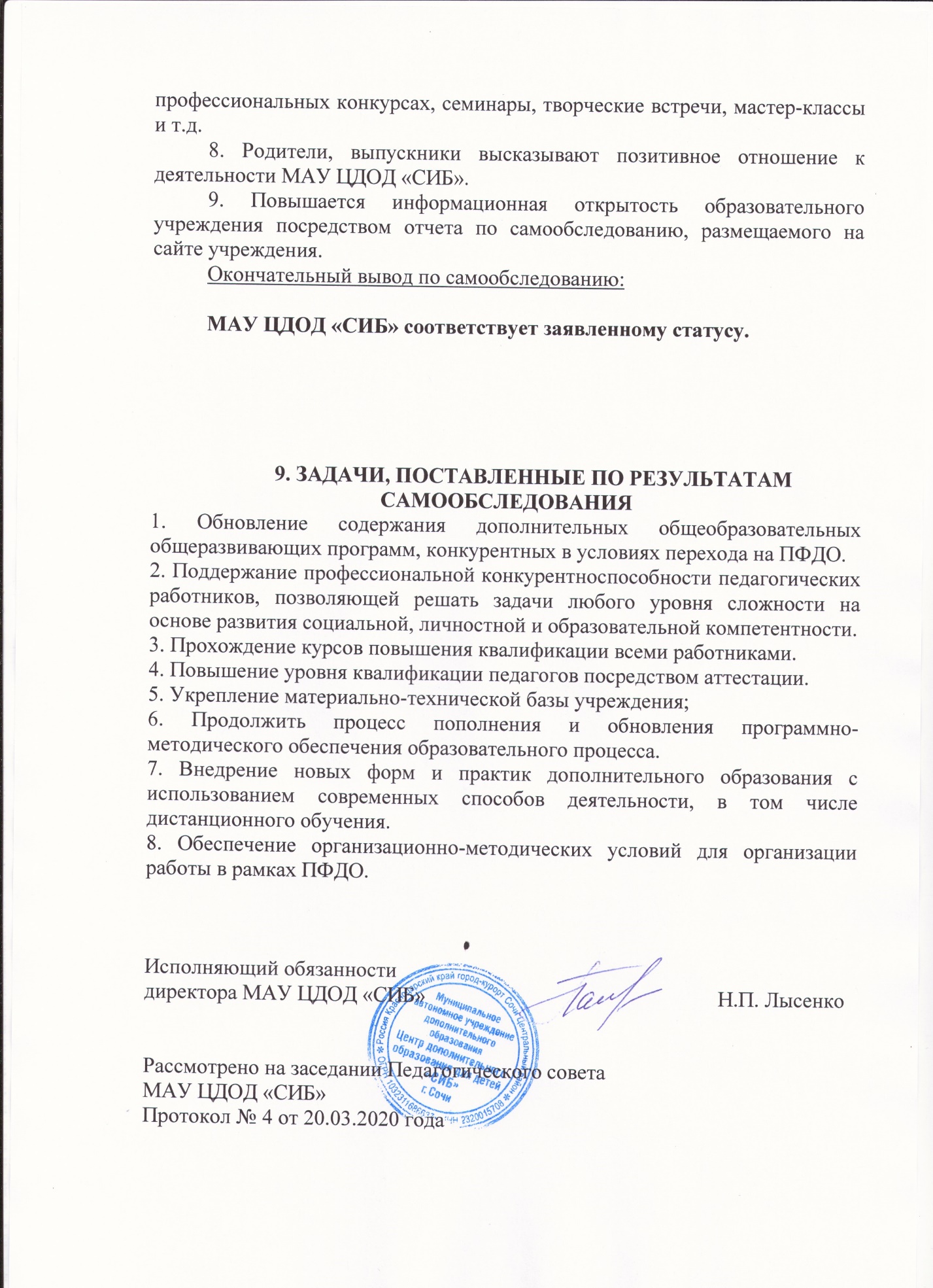 Наличие документовХарактеристика уставных документовУставНовая редакция Устава принята Общим собранием работников МАУ ЦДОД «СИБ» 19.08.2013 г. (протокол № 5). Основной целью деятельности Центра является предоставление услуг в сфере дополнительного образования, содействие развитию дополнительного образования и воспитания детей, развитие мотивации личности учащихся к познанию и творчеству, профессионального самоопределения, организация содержательного досуга и формирование общей культуры личности путем реализации дополнительных образовательных программ и услуг в интересах личности, общества и государства. МАУ ЦДОД «СИБ» реализует образовательные программы по различным направлениям деятельности. Основным контингентом ЦДОД «СИБ» являются учащиеся в возрасте преимущественно от 5 до 18 лет.Деятельность учащихся осуществляется в одновозрастных и разновозрастных объединениях, с учетом возрастных и индивидуальных особенностей учащихся. Наполняемость учебных групп определяется СаНПиН 2.4.4.3172-14. Формы проведения занятий: групповые,  индивидуальные.Центр организует работу с детьми в течение всего календарного года. В каникулярное время реализует краткосрочные дополнительные общеобразовательные общеразвивающие программы. Учебный планУчебный план регламентирует образовательный процесс МАУ ЦДОД «СИБ» в соответствии с перечнем программ дополнительного образования, указанном в действующей лицензии. Содержание плана ориентировано на развитие целостного мировоззрения учащихся, освоению современных реалий жизни и удовлетворение многочисленных запросов социума.Штатное расписаниеУтверждено директоромТарификационный списокСоответствует штатному расписаниюДолжностные инструкции работников учрежденияСоответствуют содержанию и условиям деятельности МАУ ЦДОД «СИБ». Утверждены директором учрежденияПравила внутреннего трудового распорядкаПриняты на общем собрании работников и утверждены директором МАУ ЦДОД «СИБ»Расписание занятийОбеспечивает эффективность реализации образовательных программ. Составляется по представлению педагогов с учетом пожеланий родителей, возрастных особенностей детей, установленных санитарно-гигиенических норм, утверждено приказом директораЖурналы учета работы учебных группВедутся в соответствии с инструкциями ведения журналов педагогами дополнительного образовании, ежемесячно контролируются методистом или заместителем директора с целью фиксации выполнения образовательной программы.Протоколы заседаний педагогических советовВедутся в соответствии с требованиями: в протоколах отражается тематика заседаний, присутствующие, протоколируется ход заседания и решения педагогических советовОбразовательные программы детских объединенийдополнительные общеобразовательные общеразвивающие программы утверждены директором ЦДОД «СИБ». Программы содержат дидактическое и методическое обеспечение и соответствуют «Методическим рекомендациям по проектированию дополнительных общеобразовательных общеразвивающих программ» составленных кафедрой дополнительного образования ГБОУ ИРО Краснодарского края (приложение к письму МОН КК от 31.08.2016 года № 01-20/1934)Планы работы учрежденияПлан работы МАУ ЦДОД «СИБ» на 2018-2019 и 2019-2020  учебный год.Социальный состав учащихсяКоличество учащихсяКоличество детей из малообеспеченных семей1Количество детей с ОВЗ27Количество подростков, состоящих на профилактическом учёте-Дети, находящиеся под опекой6№Направленность Программы 1-го полугодия 2019 годаПрограммы 2-го полугодия 2019 года1.Художественная- «Студия творческого развития «Оперение» (6 программ для детей 11-17 лет); - «Студия творческого развития» (4 программы для детей 8-10 лет); - «Рисунок, лепка, живопись»;- «Школа авторского дизайна»;- «Основы дизайна среды»;- «Карвинг» и «Карвинг+»;- «Карвинг студия»;- «Art студия»;- «Плетение»;- «Декоративное рисование»;- «Креативное рисование»;- «Сценический костюм и текстильный дизайн»;- «Основы хендмейда»;- «Народное пение»;- «Народное пение индивидуально»;- «Народная хореография»;- «Хореография. Вокально-хореографический ансамбль «Славянка»;- «Народное пение. Вокально -хореографический ансамбль «Славянка»;- «Ансамбль «Славянка», народное пение»;- «Славянка» солисты»;- «Играем и поем»;- «Ансамбль «Славянка», хореография»;- «Студия «Оперение» (для детей 8-10 лет);- «Студия развития «Оперение» (для детей 11-12 лет);- «Студия творческого развития «Оперение» (для детей 13-18 лет)- «Рисунок, лепка, живопись»;- «Мягкая игрушка»;- «Основы дизайна среды»;- «Карвинг» и «Карвинг+»;- «Карвинг студия»;«Креативчик»;- «Art студия»;- «Плетение»;- «Декоративное рисование»;- «Магия творчества»;- «Чудо бисер»;- «Основы хендмейда»;- «Сценический костюм»;- «Куклы своими руками»;- «Народное пение»;- «Народная хореография»;- «Хореография. Вокально-хореографический ансамбль «Славянка»;- «Народное пение. Вокально -хореографический ансамбль «Славянка»;- «Ансамбль «Славянка», народное пение»;- «Славянка» солисты»;- «Играем и поем»;- «Ансамбль «Славянка», хореография».2.Техническая - «Оператор ПК»;- «Разработчик компьютерных игр для»;- «Программирование»;- «Интернет вещей»;- «ПРОФ Программирование»;- «Графический дизайн».- «Оператор ПК»;- «Разработчик компьютерных игр для»;- «Программирование»;- «Интернет вещей»;- «ПРОФ Программирование»;«IT сфера программирования»;- «Графический дизайн»;- «Графический дизайнер»;- «Моделирование из бумаги».3.Социально-педагогическая- «Английский разговорный», Upload»;- «Английский разговорный» Welkome»;- «Основы медицинского дела»;- «Косметология и визаж»;- «Мир профессий»;- «Говорливый ручеек»;- «Основы кулинарии»;- «Психология»;- «Педагогический клуб»;- «Администрирование отелей»;- «Welkome 2»;- «Практическая психология»;- «Основы медицинских знаний»;- «Фонетическая мозаика»;- «Основы предпринимательства»;- «Психология».- «Английский в общении»;- «Легкий английский»;- «Welkome 3»;- «Основы медицинского дела»;- «Косметология и визаж»;- «Мир профессий»;- «Говорливый ручеек»;- «Фонетическая мозаика»;- «Основы кулинарии»;- «Психология»;- «Педагогический клуб»;- «Администрирование отелей»;- «Этикет и культура общения»;- «Секреты красоты»;«Психология+Предпринимательство»1.социально-педагогическая - «Ликвидация пробелов в знаниях по математике";-№Направленность программыКоличество учащихся1-е полугодие 2019 г.Количество учащихся2-е полугодие2019 г.1.Художественная428 – 44%617 – 47%2.Техническая 118 – 12%176 – 13%3.Социально-педагогическая433 – 44%519 – 40%ИТОГО:9791312№КонкурсКоличество детей, принявших участиеКоличество детей, принявших участиеФ.И.О. педагогаПризовые местаУровень№Конкурсвнутри учрежденияМуниципальный уровеньФ.И.О. педагогаПризовые местаУровень1.Международное танцевальное движение «SCARLET SAT» 1 (10)1 (8)1 (10)1 (8)Патенко Л.В.1-е1-емежд1.Международное танцевальное движение «SCARLET SAT» 22Кусова И.В. 2-емежд2XXVIII Краевой фестиваль детских фольклорных коллективов «Кубанский казачок»1 (19)1 (19)Патенко Л.В. 2-екрай3Краевой конкурс-фестиваль хоровых коллективов «Поющая Кубань»1 (16)1 (16)Кусова И.В.1-е мунКраевой конкурс-фестиваль хоровых коллективов «Поющая Кубань»1 (16)1 (16)Кусова И.В.1-е район4Детский экологический конкурс «Зеленая планета 2019»305Скиба И.В.2-е3-емун5Экологический месячник «Первоцвет»1714Коваленко М.В.2-емун6Экологический конкурс «Птичий марафон»141Скиба И.В.2-емун7Зональный этап краевого фестиваля-конкурса детского творчества «Молодые дарования Кубани»11Кусова И.В.Патенко Л.В. 3-е1-езона8Краевая выставка-конкурс детского творчества «Любимому учителю»52Молчанова Н.А.1-емун9Флористический конкурс-выставка «Краски осени-2019»113Столбунова О.Г. Молчанова Н.А.2-е1-е, 3-емун10Краевая благотворительная акция ДПТ «Однажды в Новый год»479Молчанова Н.А.Скиба И.В.1-е, 3-е3-емун11Экологический месячник «Новогоднее дерево»294Скиба И.В.Молчанова Н.А.2-е, 1-е3-е мун12Всероссийская викторина «Лимпопо»152Долгачева Э.К.1-е/2всерВсегоВозрастВозрастВозрастОбразованиеОбразованиеОбразованиеОбразованиеОбразование26до 3535-55старше 55высшеенеоконченное высшеесреднее специальноесреднееначальное професс-е26148419-5-2Учебный годКоличество студентов очной формы обучения в рамках квоты целевого приемаКоличество студентов очной формы обучения в рамках квоты целевого приемаКоличество студентов очной формы обучения в рамках квоты целевого приемаКоличество студентов очной формы обучения в рамках квоты целевого приемаКоличество студентов очной формы обучения, поступивших на общих основаниях (бюджет)Количество студентов очной формы обучения, поступивших на общих основаниях (бюджет)Учебный годВсегоКубГУСГУАГПУКубГУСГУ201555Не было квоты целевого приема-46201619910-21201722814-2220182581613320191227213Всего8532484126Проведенная работаЦельКол-воПервичное профориентационное диагностирование, направленность  личности («ДДО» Е.А. Климова).Определение профессиональной направленности подростков.129При профессиональной неопределенности - детальное тестирование, с помощью методик: дифференциально - диагностический опросник Е. Климов, «Якоря карьеры» Э. Шейн, «Жизненные установки» Е. Орлова.Определение профессиональной направленности подростков.24Консультирование родителей по итогам диагностического исследования.Оказание помощи в понимании особенностей ребенка. 15Индивидуальное консультирование по вопросам межличностных отношений.Знакомство с рекомендациями.23Диагностика акцентуаций характера (Г. Шмишека).Определение личностных особенностей.131Диагностика интеллектуальных способностей учащихся (КОТ Бузин, Вандерлик).Определение уровня развития психических процессов.89Диагностика склонности к отклоняющемуся поведению.Определение личностных особенностей.48Диагностика детско-родительских отношений (ДРОП).Определение особенностей детско-родительских отношений.52Диагностика межличностных отношений в группеОпределение психологического климата и межличностных отношений в группах учащихся.64Диагностика уровня познавательной активности (изучение уровня внимания, определение объема кратковременной зрительной памяти, образная память П.Я. Гальперин, С.Л. Кабылицкая).Определение уровня познавательной активности.110Диагностика личностных особенностей учащихся при помощи проективных методик: Дом, дерево, человек; Человек под дождем и т.п.Определение личностных особенностей при помощи метода проекции.35Занятие, направленное на выработку действий при экстренных ситуациях «Безопасность на все 100».Порядок действия  при нестандартных или экстремальных ситуациях.92Психопросветительская беседа к 23 февраля.Знакомство учащихся с подвигом ветеранов разных войн.84Психопросветительская беседа к 23 февраля.Знакомство учащихся с подвигом ветеранов разных войн.63Занятия с элементами тренинга на тему:  «Готовимся к сдаче экзаменов».Психологическая подготовка к экзаменам38Профилактическое мероприятие «Закон №1539» Профилактика безнадзорности, знакомство детей с законом №1539.88Психопросветительская беседа «Возрастные кризисы»Информация о возрастных кризисах и их специфики44Проведение беседы на тему: «Мы за здоровый образ жизни».Профилактика вредных привычек и выработка безопасного поведения.76Проведение беседы на тему: «Преступления и подросток».Профилактика девиантного поведения.45ФИОМуниципальный уровеньКраевой уровеньРоссийский уровеньЗванияСтолбунова Ольга ГеоргиевнаПочетная грамота Сочинского Городского Собрания.Благодарственное письмо управления по образованию и науке администрации г. Сочи, 2019 г.Отличник народного просвещенияКоваленко Мария ВладимировнаБлагодарственное письмо министерства образования, науки и молодежной политикиВинтартас Наталья ЮрьевнаПочетная грамота администрации города СочиМолчанова Надежда АлександровнаПочетная грамота Главы города Сочи, 2018 г.Благодарственное письмо управления по образованию и науке администрации г. Сочи, 2019 г.Долгачева Элеонора КонстантиновнаПочетная грамота министерства образования и наукиКусова Ирина ВячеславовнаБлагодарственное письмо УОН города СочиПатенко Лариса ВасильевнаБлагодарственное письмо УОН города Сочи, 2018 г.Благодарность Главы города Сочи, 2019 г.Гранкин Валентин АлександровичБлагодарственное письмо УОН города Сочи, 2018 г. Пашкова Екатерина ЮрьевнаБлагодарственное письмо УОН города Сочи, 2018г. Благодарственное письмо Главы города Сочи, 2019г.Благодарственное письмо управления по образованию и науке администрации г. Сочи, 2019 г.Турищева Анастасия ЮрьевнаБлагодарственное письмо Главы администрации центрального внутригородского района города Сочи, 2018 г. Лысенко Наталья ПетровнаПочетная грамота министерства образования, науки и молодежной политикиПочетная грамота министерства образования и науки российской федерацииСухачева Татьяна ВладимировнаБлагодарственное письмо Главы города Сочи, 2018 г.Благодарственное письмо министерства образования, науки и молодежной политики Краснодарского края, 2019 г.Каверин Руслан АлександровичБлагодарность Главы города Сочи, 2019 г.Благодарственное письмо управления по образованию и науке администрации г. Сочи, 2019 г.Дмитриева Валентина ЯковлевнаБлагодарственное письмо управления по образованию и науке администрации г. Сочи, 2019 г.Скиба Ирина ВалентиновнаКомитет Сочинской городской организации Профсоюза образования, 2019 г. Благодарственное письмо управления по образованию и науке администрации г. Сочи, 2019 г.Почетная грамота президиума союза «Краснодарское краевое объединение организаций профсоюзов», 2018 г. Стофорандова Евгения АндреевнаБлагодарственное письмо управления по образованию и науке администрации г. Сочи, 2019 г.Nп/пПоказателиЕдиница измеренияРезультат1.Образовательная деятельность1.1.Общая численность учащихся, в том числе:человек13121.1.1.Детей дошкольного возраста (3-6 лет)человек1311.1.2.Детей младшего школьного возраста (7-9 лет)человек4501.1.3.Детей среднего школьного возраста (10-14 лет)человек5501.1.4.Детей старшего школьного возраста (15-18 лет)человек1811.2.Численность учащихся, обучающихся по образовательным программам по договорам об оказании платных образовательных услугчеловек01.3.Численность/удельный вес численности учащихся, занимающихся в 2-х и более объединениях (кружках, секциях, клубах), в общей численности учащихсячеловек/%20516%1.4.Численность/удельный вес численности учащихся с применением дистанционных образовательных технологий, электронного обучения, в общей численности учащихсячеловек/%01.5.Численность/удельный вес численности учащихся по образовательным программам для детей с выдающимися способностями, в общей численности учащихсячеловек/%927%1.6.Численность/удельный вес численности учащихся по образовательным программам, направленным на работу с детьми с особыми потребностями в образовании, в общей численности учащихся, в том числе:человек/%202%1.6.1.Учащиеся с ограниченными возможностями здоровьячеловек/%202%1.6.2.Дети-сироты, дети, оставшиеся без попечения родителейчеловек/%60,005%1.6.3.Дети-мигрантычеловек/%01.6.4.Дети, попавшие в трудную жизненную ситуациючеловек/%01.7.Численность/удельный вес численности учащихся, занимающихся учебно-исследовательской, проектной деятельностью, в общей численности учащихсячеловек/%867%1.8.Численность/удельный вес численности учащихся, принявших участие в массовых мероприятиях (конкурсы, соревнования, фестивали, конференции), в общей численности учащихся, в том числе:человек/%98775%1.8.1.На муниципальном уровнечеловек/%88968%1.8.2.На региональном уровнечеловек/%786%1.8.3.На межрегиональном уровнечеловек/%01.8.4.На федеральном уровнечеловек/%01.8.5.На международном уровнечеловек/%202%1.9.Численность/удельный вес численности учащихся - победителей и призеров массовых мероприятий (конкурсы, соревнования, фестивали, конференции), в общей численности учащихся, в том числе:человек/%222 %1.9.1.На муниципальном уровнечеловек/%161%1.9.2.На региональном уровнечеловек/%30,002%1.9.3.На межрегиональном уровнечеловек/%01.9.4.На федеральном уровнечеловек/%01.9.5.На международном уровнечеловек/%30,002%1.10.Численность/удельный вес численности учащихся, участвующих в образовательных и социальных проектах, в общей численности учащихся, в том числе:человек/%121%1.10.1.Муниципального уровнячеловек/%121%1.10.2.Регионального уровнячеловек/%01.10.3.Межрегионального уровнячеловек/%01.10.4.Федерального уровнячеловек/%01.10.5.Международного уровнячеловек/%01.11.Количество массовых мероприятий, проведенных образовательной организацией, в том числе:единиц161.11.1.На муниципальном уровнеединиц161.11.2.На региональном уровнеединиц01.11.3.На межрегиональном уровнеединиц01.11.4.На федеральном уровнеединиц01.11.5.На международном уровнеединиц01.12.Общая численность педагогических работниковединиц261.13.Численность/удельный вес численности педагогических работников, имеющих высшее образование, в общей численности педагогических работниковчеловек/%1973 %1.14.Численность/удельный вес численности педагогических работников, имеющих высшее образование педагогической направленности (профиля), в общей численности педагогических работниковчеловек/%1454 /%1.15.Численность/удельный вес численности педагогических работников, имеющих среднее профессиональное образование, в общей численности педагогических работниковчеловек/%519 %1.16.Численность/удельный вес численности педагогических работников, имеющих среднее профессиональное образование педагогической направленности (профиля), в общей численности педагогических работниковчеловек/%28 %1.17.Численность/удельный вес численности педагогических работников, которым по результатам аттестации присвоена квалификационная категория, в общей численности педагогических работников, в том числе:человек/%519 %1.17.1.Высшаячеловек/%14 %1.17.2.Перваячеловек/%415 %1.18.Численность/удельный вес численности педагогических работников в общей численности педагогических работников, педагогический стаж работы которых составляет:человек/%1.18.1.До 5 летчеловек/%727 %1.18.2.Свыше 30 летчеловек/%727 %1.19.Численность/удельный вес численности педагогических работников в общей численности педагогических работников в возрасте до 30 летчеловек/%415%1.20.Численность/удельный вес численности педагогических работников в общей численности педагогических работников в возрасте от 55 летчеловек/%726%1.21.Численность/удельный вес численности педагогических и административно-хозяйственных работников, прошедших за последние 5 лет повышение квалификации/профессиональную переподготовку по профилю педагогической деятельности или иной осуществляемой в образовательной организации деятельности, в общей численности педагогических и административно-хозяйственных работниковчеловек/%2388 %1.22.Численность/удельный вес численности специалистов, обеспечивающих методическую деятельность образовательной организации, в общей численности сотрудников образовательной организациичеловек/%14 %1.23.Количество публикаций, подготовленных педагогическими работниками образовательной организации:единиц261.23.1.За 3 годаединиц191.23.2.За отчетный периодединиц71.24.Наличие в организации дополнительного образования системы психолого-педагогической поддержки одаренных детей, иных групп детей, требующих повышенного педагогического вниманияда/нетда2.Инфраструктура2.1.Количество компьютеров в расчете на одного учащегосяединиц12.2.Количество помещений для осуществления образовательной деятельности, в том числе:единиц122.2.1.Учебный классединиц112.2.2.Лабораторияединиц02.2.3.Мастерскаяединиц02.2.4.Танцевальный классединиц12.2.5.Спортивный залединиц02.2.6.Бассейнединиц02.3.Количество помещений для организации досуговой деятельности учащихся, в том числе:единиц02.3.1.Актовый залединиц02.3.2.Концертный залединиц02.3.3.Игровое помещениеединиц02.4.Наличие загородных оздоровительных лагерей, баз отдыхада/нетнет2.5.Наличие в образовательной организации системы электронного документооборотада/нетда2.6.Наличие читального зала библиотеки, в том числе:да/нетнет2.6.1.С обеспечением возможности работы на стационарных компьютерах или использования переносных компьютеровда/нетнет2.6.2.С медиатекойда/нетнет2.6.3.Оснащенного средствами сканирования и распознавания текстовда/нетнет2.6.4.С выходом в Интернет с компьютеров, расположенных в помещении библиотекида/нетнет2.6.5.С контролируемой распечаткой бумажных материаловда/нетнет2.7Численность/удельный вес численности учащихся, которым обеспечена возможность пользоваться широкополосным Интернетом (не менее 2 Мб/с), в общей численности учащихсячеловек/%0№Позиция оцениванияЗначениеРезультат1Количество творческих объединений (учебных групп, кружков, классов, секций, студий, лабораторий, мастерских и др.)единиц102 + 5 чел. индивид2Количество мультимедийных проекторов (всего в организации)единиц43Количество интерактивных досок и приставок (всего в организации)единиц34Обеспеченность демонстрационным оборудованием и раздаточным материаломесть/нетесть5Количество электронных образовательных ресурсов (электронных учебников и учебных пособий)единиц06Доступ к информационным системам и информационно-телекоммуникационным сетяместь/нетесть№Позиция оцениванияЗначениеРезультат1Наличие тренажерного залаесть/нетнет2Наличие оборудованной спортивной площадки (стадиона)есть/нетнет3Наличие специализированных кабинетов по охране и укреплению здоровья (комнаты релаксации, психологической разгрузки и др.)есть/нетнет4Наличие медицинского кабинетаесть/нетнет№Позиция оцениванияЗначениеРезультат1Проведение психологических и социологических исследований, опросесть/нетесть№Позиция оцениванияЗначениеРезультат1Наличие коррекционно-развивающих занятий с учащимисяесть/нетнет2Наличие действующих программ оказания помощи учащимся в получении дополнительных профессиональных навыковесть/нетесть№Позиция оцениванияЗначениеРезультат1Использование специальных технических средств обучения коллективного и индивидуального пользованияесть/нетнет2Предоставление услуг ассистента (помощника), оказывающего учащимся необходимую техническую помощьесть/нетнет3Проведение групповых и индивидуальных коррекционных занятий (наличие приема в специальные (коррекционные) группы по различным образовательным программам, мероприятия, обеспечивающие вовлечение детей с ограниченными возможностями здоровья и инвалидов в общественную жизнь образовательной организации (экскурсии, классные часы, концерты и т.д.)есть/нетесть4Обеспечение доступа в здания организаций, осуществляющих образовательную деятельность, для обучающихся с ограниченными возможностями здоровья (свободный доступ к местам занятий, наличие пандусов, поручней, расширенных дверных проемов и т.д.)есть/нетесть5Оказание психологической и другой консультативной помощи учащимся с ограниченными возможностями здоровьяесть/нетесть